AÇIKLAMALAR:Net Nüfus Yoğunluğu: Uygulama imar planında, bir hektar “net yapı alanı”na düşen nüfus sayısıdır. Net yapı alanı, belirlenmiş yol sınırları arasında kalan yapı adalarının net alanı, ya da böyle bir sınır belirlenmemiş ise mevcut yollar arasında kalan parsellerin alanları toplamıdır.Yapı düzeni ve yoğunluklarına ilişkin gösterimler; yapılaşma koşulları tam olarak belirtilmek kaydıyla, birlikte kullanılabileceği gibi ayrı ayrı da kullanılabilir.Yükseklik =Yn gösteriminde yer alan (n) sembolü için metre cinsinden yükseklik değeri veya yükseklik değeri yerine kat adedi belirlenmiş olmak zorundadır. Plana esas olmak üzere yapılan ve onaylanan etüt raporları plana altlık teşkil eder ve etüt raporlarında yer alan önlemli alan, yerleşime uygun alan verileri plana işlenir.Belediye Hizmet Alanı kapsamında kalan kullanımlarından uygulama imar planında belirlenecek kullanım parantez içinde belirtilir.Resmi Kurum Alanı olarak belirlen alanda yer alacak kamu kurum ve kuruluşunun adı parantez içinde belirtilir.Özel Eğitim Alanı kullanımında; ilkokul, ortaokul ve lise gibi eğitim tesisleri birlikte yapılabileceği gibi ayrı ayrı da yapılabilir. Ancak eğitim tesisi türünün uygun sembolü işaretlenir.Eğitim, sağlık, sosyal ve kültürel tesisler gibi sosyal altyapı alanlarının özele dönüştürülmesine yönelik plan değişikliklerinde kullanımın başına “ÖZEL” ifadesi ile sembole “Ö” harfi eklenir. Açık veya kapalı spor alanları uygulama imar planında kullanıma “Ö” harfi eklenmek suretiyle değişiklik yapılarak özel nitelikle yapılabilir.“Ticaret Alanı" kullanımında  (en üst kademe T1, en alt kademe T3 olmak üzere) bir kademelenme veya ticari faaliyetlerin bir araya getirilmesi veya ayrıştırılması öngörülüyorsa “plan notlarında” da açıklanmış olması koşuluyla T1, T2, T3 sembolleri; çeşitlenmenin öngörülmediği durumlarda ise yalnızca T sembolü kullanılabilir. “Önlemli Alanlar” etüt raporları uyarınca numaralandırılabilir ve raporda öngörülen önlemler plan hükümlerine işlenir.“İmalathane Tesisi Alanları”, konut dışı kentsel çalışma alanı içerisinde yer alacak çevre sağlığı yönünden tehlike oluşturmayan imalathaneleri kapsar.Yönetmelikte “Toplu İşyeri” tanımında sayılan faaliyetlerden planda öngörülen faaliyetin adı parantez içinde büyük harflerle yazılır.“Rekrekatif Alan” kullanımı Kıyı Kanununun Uygulanmasına Dair Yönetmelikte tanımlanan kullanımı kapsar.“Kıyı Koruma Yapıları” kullanımı dalgakıran, köprü, menfez, istinat duvarı, mendirek ve mahmuz gibi yapıları kapsar.“Havaalanı Hava Koridoru” mania planındaki yaklaşma-tırmanma yüzeyleridir.Gösterimler, planların kurgusu, bütünlüğü ile gösterimlerin okunabilirliği ve orijinal ölçülerdeki oranları korunarak ölçeklendirilebilir.EK-1dUYGULAMA İMAR PLANI GÖSTERİMLERÇİZGİ TİPİSEMBOLTARAMAALAN RENK KODU (RGB)SINIRLARSINIRLARSINIRLARSINIRLARSINIRLARİDARİ SINIRLARKÖY SINIRI 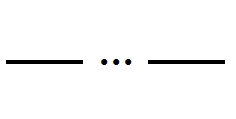 MAHALLE SINIRI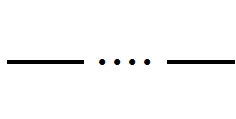 PLANLAMA SINIRLARIKENTSEL TASARIM PROJESİ SINIRIİMAR HAKKI AKTARIM ALANI SINIRI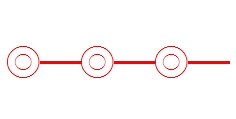 ÖZEL KANUNLARLA BELİRLENEN ALAN VE SINIRLARGECEKONDU ÖNLEME BÖLGESİ SINIRI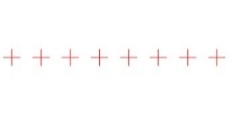 TOPLU KONUT ALANI SINIRISAHİL ŞERİDİ 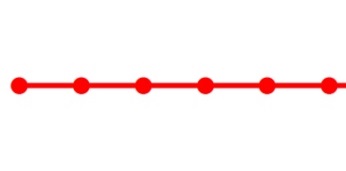 KIYI KENAR ÇİZGİSİ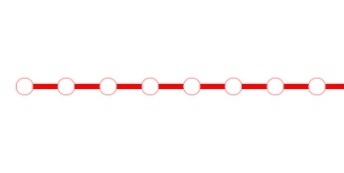 ALAN KULLANIMLARIALAN KULLANIMLARIALAN KULLANIMLARIALAN KULLANIMLARIALAN KULLANIMLARIYAPI DÜZENİ VE YOĞUNLUKLARIAYRIK DÜZEN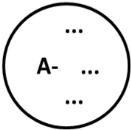 BİTİŞİK DÜZEN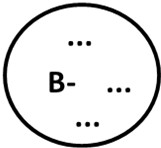 BLOK DÜZEN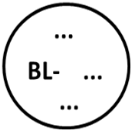 TABAN ALANI KAT SAYISI (TAKS)KAT ALANI KAT SAYISI (KAKS/ EMSAL)EMSALE =KAT ADEDİ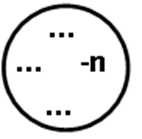 BİNA YÜKSEKLİĞİYençok = …mÖN BAHÇE MESAFESİYAN BAHÇE MESAFESİYAPI YAKLAŞMA SINIRI KADEME HATTI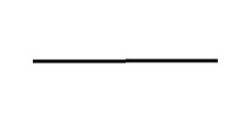 İFRAZ HATTI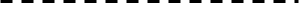 KORUNAN CEPHE ÇİZGİSİ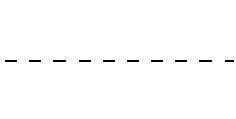 DÜZELTİLEN CEPHE ÇİZGİSİ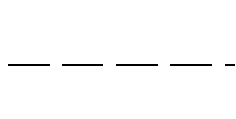 ÖNERİLEN CEPHE ÇİZGİSİ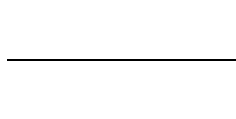  KONUT ALANLARI KONUT ALANLARI KONUT ALANLARI KONUT ALANLARI KONUT ALANLARIYERLEŞİK KONUT ALANI140/84/26 GELİŞME KONUT ALANI255/250/38KENTSEL ÇALIŞMA ALANLARIKENTSEL ÇALIŞMA ALANLARIKENTSEL ÇALIŞMA ALANLARIKENTSEL ÇALIŞMA ALANLARIKENTSEL ÇALIŞMA ALANLARITİCARET ALANI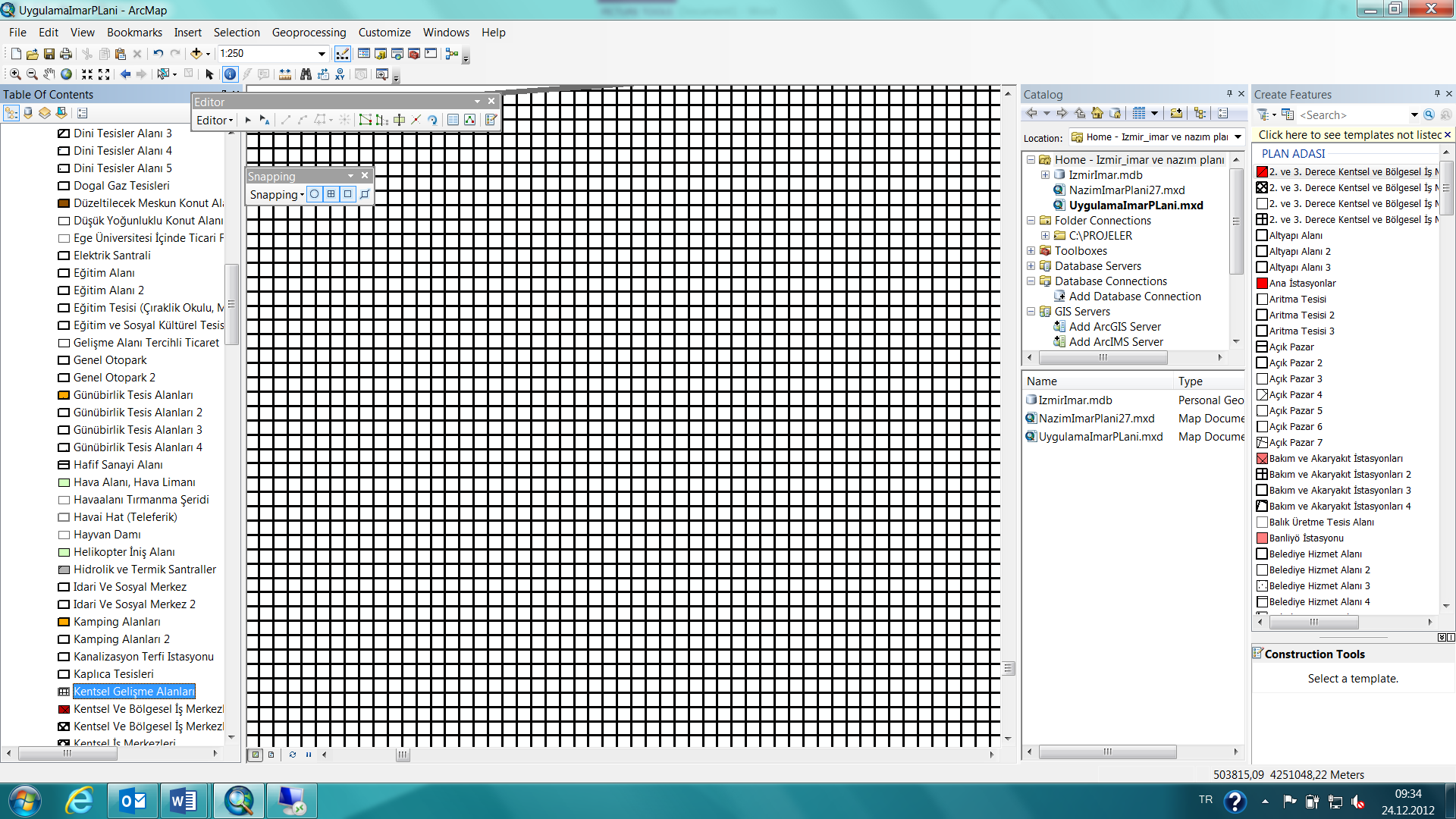 224/0/33TİCARET-KONUT ALANI227/186/69TİCARET-TURİZM ALANI255/115/0TİCARET-TURİZM-KONUT ALANI255/117/0TOPTAN TİCARET ALANI224/0/33TOPLU İŞYERLERİ(………………………….)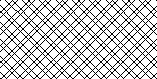 224/0/33BELEDİYE HİZMET ALANI(………………………….) 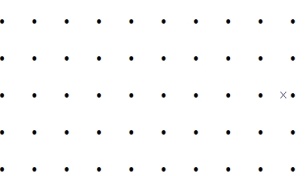 102/153/205İDARİ HİZMET ALANI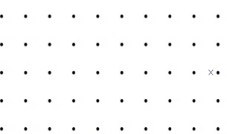 102/153/205RESMİ KURUM ALANI(………………………….)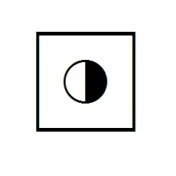 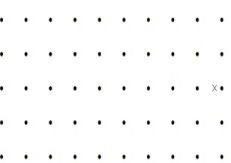 102/153/205AKARYAKIT VE SERVİS İSTASYONU ALANI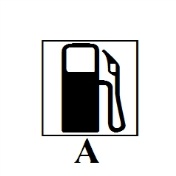 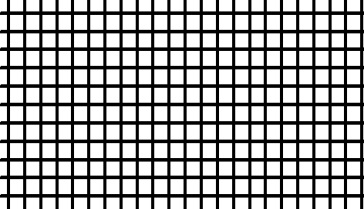 255/56/0SANAYİ TESİS ALANI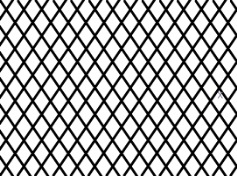 170/102/205ENDÜSTRİYEL GELİŞME BÖLGESİ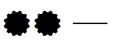 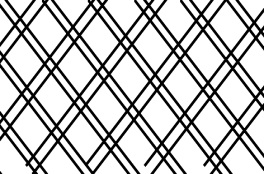 232/190/255KÜÇÜK SANAYİ ALANI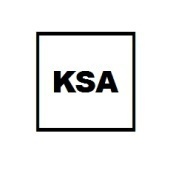 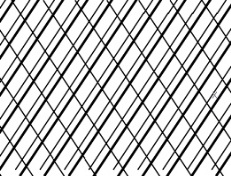 170/102/205DEPOLAMA ALANI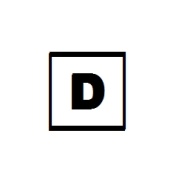 194/158/215İMALATHANE TESİS ALANI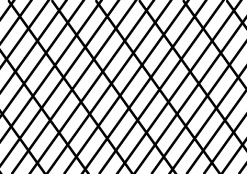 241/133/233LOJİSTİK TESİS ALANI194/158/215PAZAR ALANI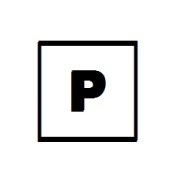 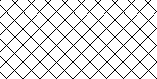 224/0/33TARIM VE HAYVANCILIK TESİS ALANI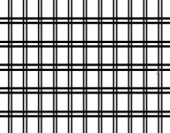 233/250/190ASKERİ ALAN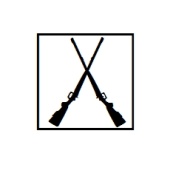 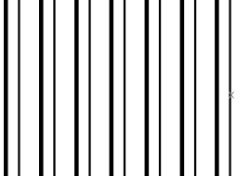 168/168/0BETON SANTRALİ170/102/205SU ÜRÜNLERİ ÜRETİM VE YETİŞTİRME TESİSİ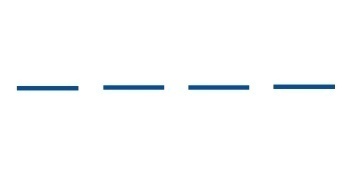 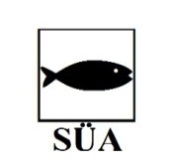 0/92/230ORGANİZE SANAYİ BÖLGESİ HİZMET VE DESTEK ALANLARI             224/190/230TURİZM ALANLARITURİZM ALANLARITURİZM ALANLARITURİZM ALANLARITURİZM ALANLARIPANSİYON ALANI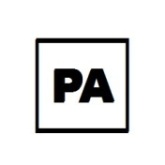 255/115/0APART OTEL ALANI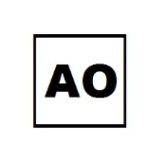 255/115/0OTEL ALANI255/115/0MOTEL ALANI255/115/0HOSTEL ALANI255/115/0TATİL KÖYÜ ALANI255/115/0SAĞLIK ODAKLI TATİL KÖYÜ255/115/0TERMAL TURİZM ALANI255/115/0KAMPİNG ALANI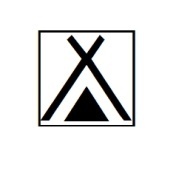 255/173/0GÜNÜBİRLİK TESİS ALANI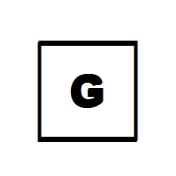 255/173/0GOLF TURİZM TESİS ALANI 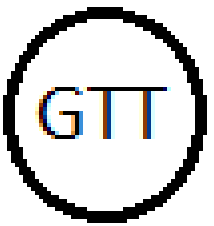 161/194/114KIŞ SPORLARI VE KAYAK TESİSİ ALANI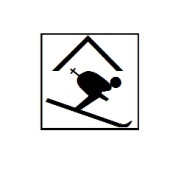 255/115/0EKOTURİZM / KIRSAL TURİZMTESİS ALANI255/115/0KORUNACAK ALANLARKORUNACAK ALANLARKORUNACAK ALANLARKORUNACAK ALANLARKORUNACAK ALANLARTESCİLLİ ANIT YAPI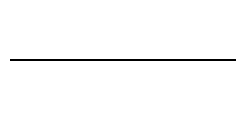 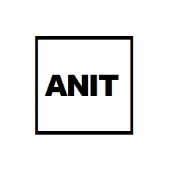 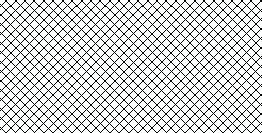 TESCİLLİ BİNATESTESCİLLİ PARSEL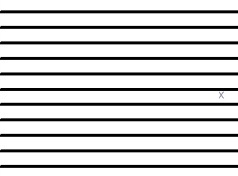 TESCİLLİ TABİAT VARLIĞI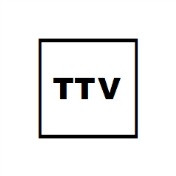 SİT ETKİLEŞİM GEÇİŞ ALANI SINIRI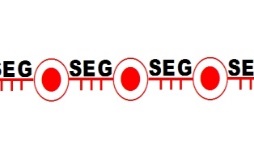 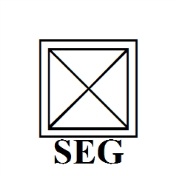 ŞEFFAFHASSAS ENDEMİK BİYOTOP ALANI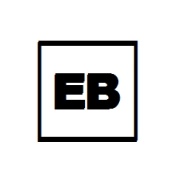 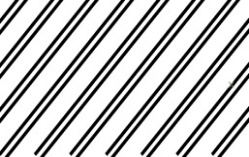 ŞEFFAFKENTSEL GÖRÜNTÜ ÖĞELERİ/İMGELERİ (VİSTA-SİLUET-ODAK NOKTALARI VB.)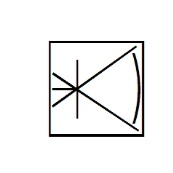 YÖRESEL MİMARİ ÖZELLİKLERİ KORUNACAK ALAN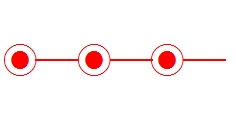 ŞEFFAFJEOTERMAL KAYNAK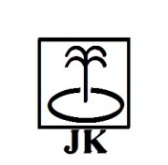 BUGÜNKÜ ARAZİ KULLANIMI DEVAM ETTİRİLEREK KORUNACAK ALANLARTARIMSAL NİTELİKLİ ALAN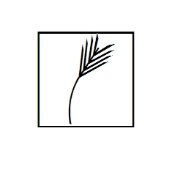 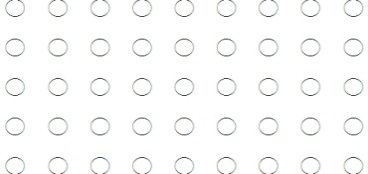  233/250/190ÖRTÜ ALTI TARIM ARAZİSİ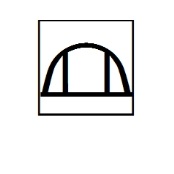 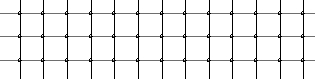  233/250/190ORGANİK TARIM ALANI 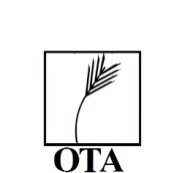 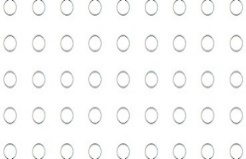  233/250/190MAKİLİK- FUNDALIK ALAN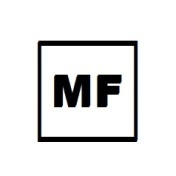 180/215/158KUMSAL-PLAJ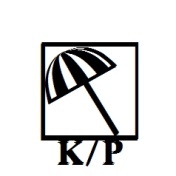 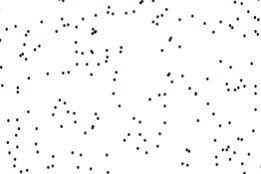 255/229/207YAPI SINIRLAMASI GETİRİLEREK KORUNACAK ALANLAR NÜKLEER ENERJİ ÜRETİM ALANI KORUMA KUŞAĞI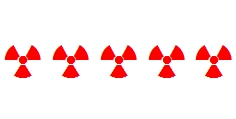 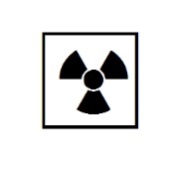 245/122/122MANİA PLANI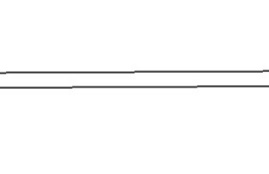 HAVAALANI/HAVALİMANI KORUMA KUŞAĞI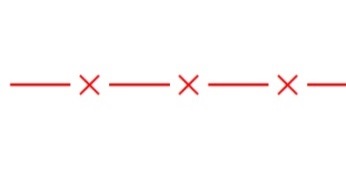 245/122/122KARAYOLLARI YOL KENARI KORUMA KUŞAĞI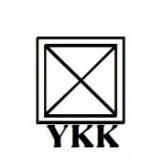 245/122/122BORU HATTI KORUMA KUŞAĞI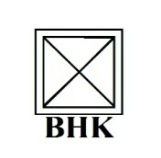 245/122/122SU KANALLARI KORUMA KUŞAĞI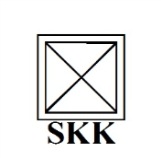 245/122/122İÇME SUYU ANA İLETİM HATTI KORUMA KUŞAĞI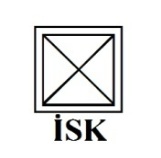 245/122/122YER ALTI SU KAYNAKLARI KORUMA KUŞAĞI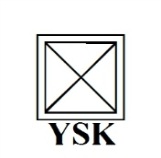 245/122/122DEMİRYOLLARI KORUMA KUŞAĞI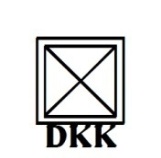 245/122/122JEOTERMAL KORUMA KUŞAĞI 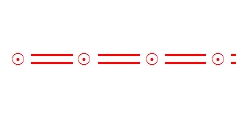 ŞEFFAFYANICI PARLAYICI VE PATLAYICI MADDELER KORUMA KUŞAĞI (GÜVENLİK MESAFESİ)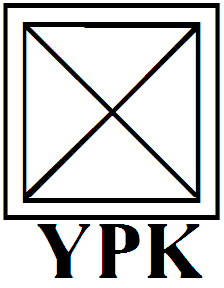 245/122/122SAĞLIK KORUMA BANDI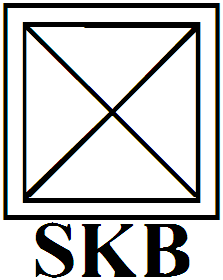 245/122/122ENERJİ NAKİL HATTI KORUMA KUŞAĞI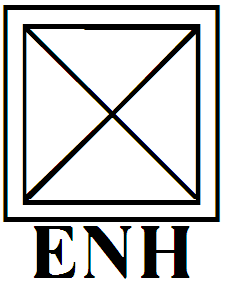 245/122/122HAVAALANI HAVA KORİDORU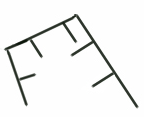 TÜNEL ETKİ ALANI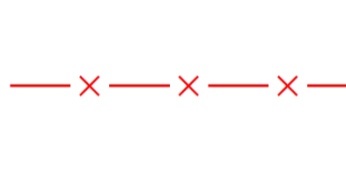 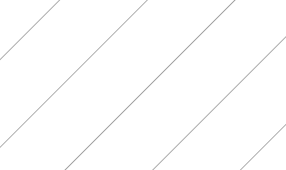 245/122/122SOSYAL ALTYAPI ALANLARISOSYAL ALTYAPI ALANLARISOSYAL ALTYAPI ALANLARISOSYAL ALTYAPI ALANLARISOSYAL ALTYAPI ALANLARIEĞİTİM TESİSLERİ ALANIANAOKULU ALANIANA 0/143/255İLKOKUL ALANIİLK0/143/255ORTAOKUL ALANIORTA0/143/255LİSE ALANILİSE0/143/255ÖZEL EĞİTİM ALANIÖ0/143/255MESLEKİ VE TEKNİK ÖĞRETİM TESİSİ ALANIMESLEK0/143/255YÜKSEK ÖĞRETİM TESİSİ ALAN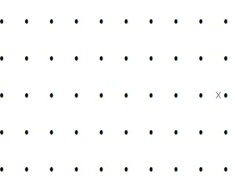 0/143/255HALK EĞİTİM MERKEZİ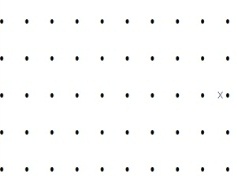 0/143/255SAĞLIK TESİSLERİ ALANISAĞLIK TESİSİ ALANIS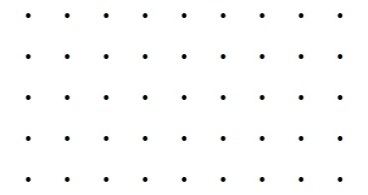 0/169/230ÖZEL SAĞLIK TESİSİ ALANIÖZEL0/169/230HASTANEHAST0/169/230AİLE SAĞLIĞI MERKEZİASM0/169/230SOSYAL VE KÜLTÜREL TESİS ALANI SOSYAL TESİS ALANI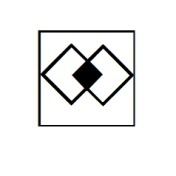 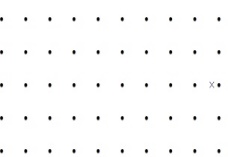 115/212/255KÜLTÜREL TESİS ALANI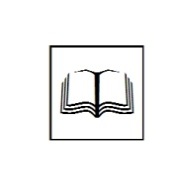 115/212/255KREŞ, GÜNDÜZ BAKIMEVİ115/212/255AÇIK SPOR TESİSİ ALANI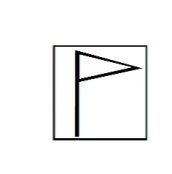 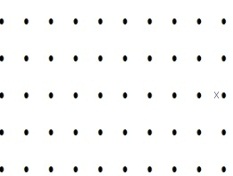 137/205/102KAPALI SPOR TESİSİ ALANI137/205/102YURT ALANI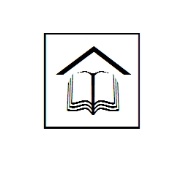 115/212/255KONGRE VE SERGİ MERKEZİ ALANI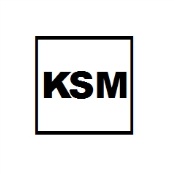 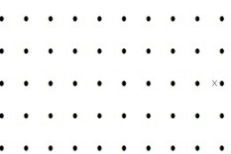 115/212/255YAŞLI BAKIMEVİ ALANI115/212/255ŞEFKAT EVLERİ ALANI115/212/255SEMT SPOR ALANI           137/205/102İBADET ALANLARICAMİ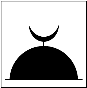 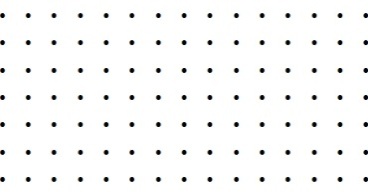 115/212/255MESCİT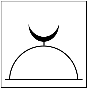 115/212/255KİLİSE115/212/255ŞAPEL115/212/255SİNAGOG  (HAVRA)115/212/255AÇIK VE YEŞİL ALANLARAÇIK VE YEŞİL ALANLARAÇIK VE YEŞİL ALANLARAÇIK VE YEŞİL ALANLARAÇIK VE YEŞİL ALANLARPARK PARK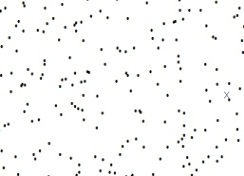 36/156/34ÇOCUK BAHÇESİ VE OYUN ALANI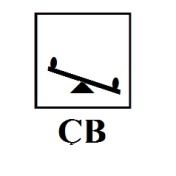 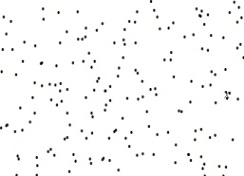  36/156/34PASİF YEŞİL ALAN99/186/82REKREASYON ALANI 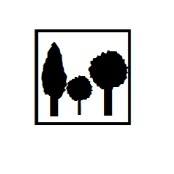 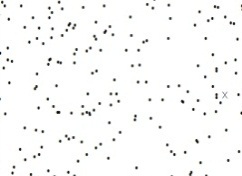  36/156/34FUAR, PANAYIR VE FESTİVAL ALANI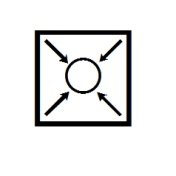  36/156/34MESİRE YERİ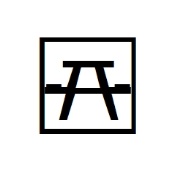 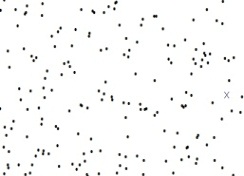  36/156/34HAYVANAT BAHÇESİ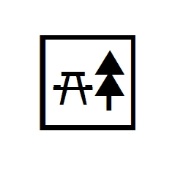 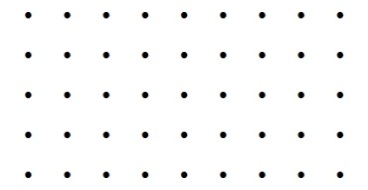  36/156/34HİPODROM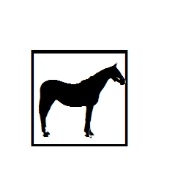 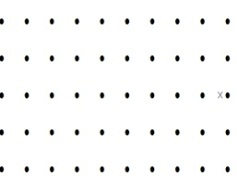  36/156/34MEYDAN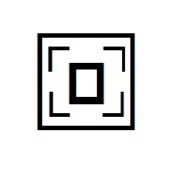 255/229/207BAKI VE SEYİR TERASI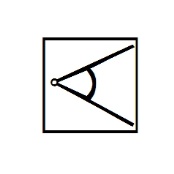 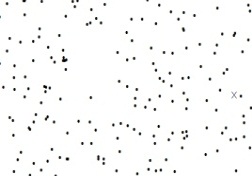  36/156/34KENT ORMANI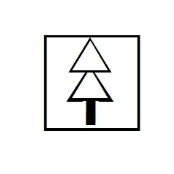 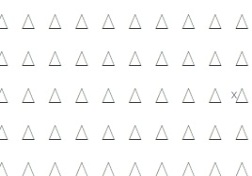 99/186/82ARBORETUM - BOTANİK PARKI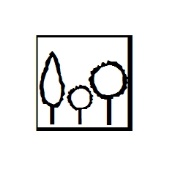 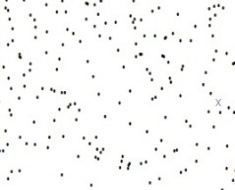  36/156/34AĞAÇLANDIRILACAK ALAN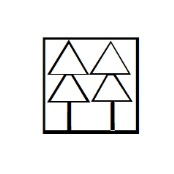 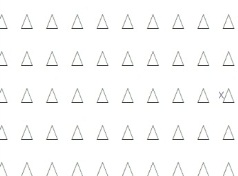 99/186/82MEZARLIK ALANI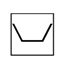 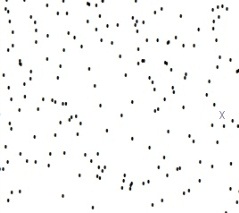 99/186/82KORUNACAK BAHÇE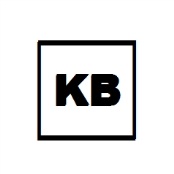 99/186/82REKREAKTİF ALAN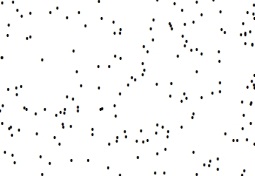 36/186/34AFET TEHLİKELİ ALANLARYAPI YASAKLI ALAN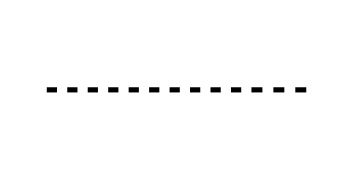 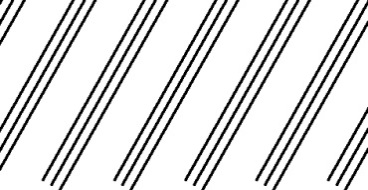 ŞEFFAFTAŞKINA MARUZ ALAN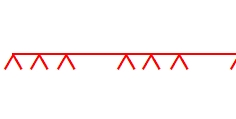 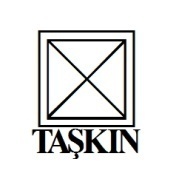 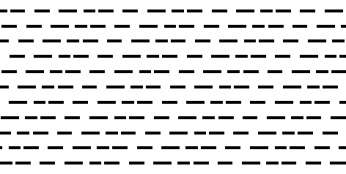 245/122/122HEYELAN ALANIŞEFFAFÖNLEMLİ ALAN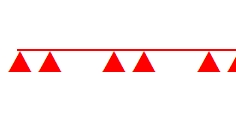 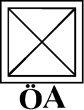 ŞEFFAFTEKNİK ALTYAPITEKNİK ALTYAPITEKNİK ALTYAPITEKNİK ALTYAPITEKNİK ALTYAPIULAŞIMKARAYOLLARIERİŞME KONTROLLÜ KARAYOLU (OTOYOL)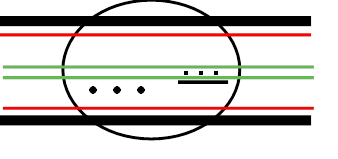 BÖLÜNMÜŞ TAŞIT YOLU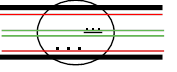 TAŞIT YOLU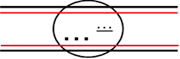 GENEL OTOPARK ALANI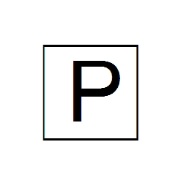 178/178/178TIR, KAMYON, MAKİNE PARKI VE GARAJ ALANI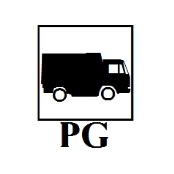 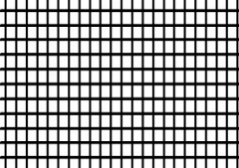 255/56/0BİSİKLET YOLU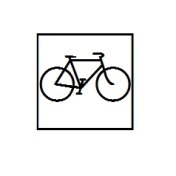 BİSİKLET PARKI255/229/207YAYA YOLU VE BÖLGESİ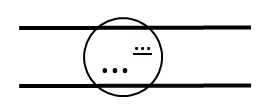 KÖPRÜ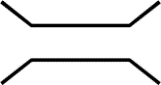 YAYA ÜST GEÇİDİ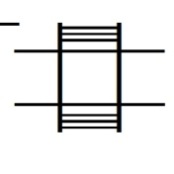 YAYA ALT GEÇİDİ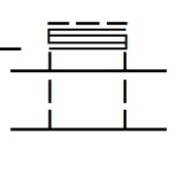 TÜNEL 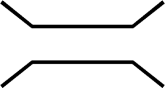 KATLI OTOPARK178/178/178ELEKTRİKLİ ARAÇ ŞARJ İSTASYONU ALANI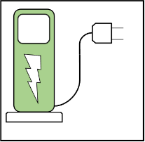 EA                       RGB:112/185/71178/178/178DEMİRYOLLARIKATAR DÜZENLEME (TRİYAJ) ALANI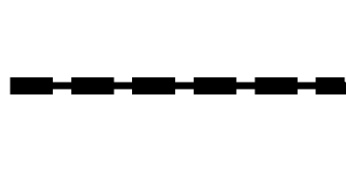 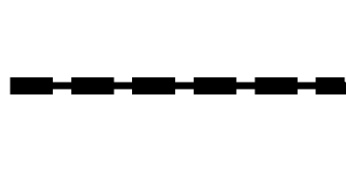 ARA İSTASYON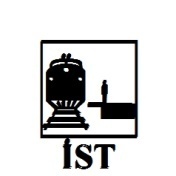 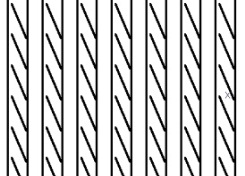 178/178/178DENİZYOLLARI KONTEYNER LİMANI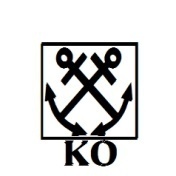 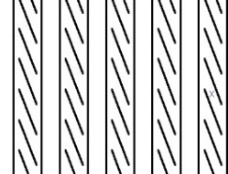 130/130/130KRUVAZİYER LİMAN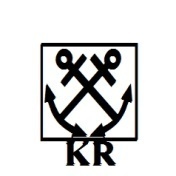 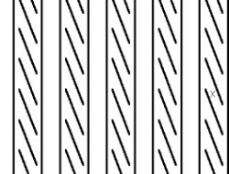 130/130/130RO RO LİMANI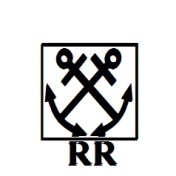 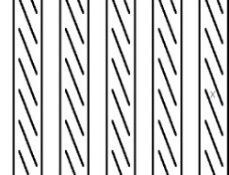 130/130/130YAT LİMANI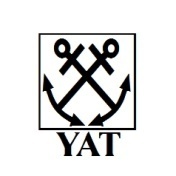 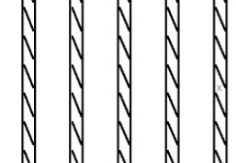 130/130/130BALIKÇI BARINAĞI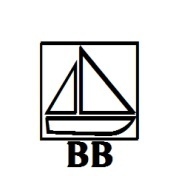 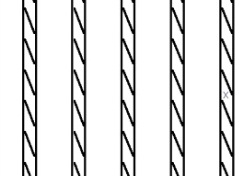 204/204/204İSKELE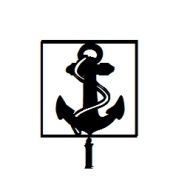 204/204/204TEKNE İMAL VE ÇEKEK YERİ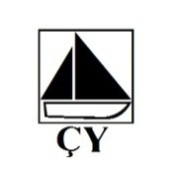 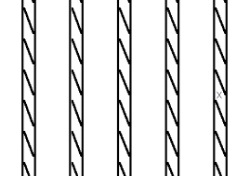 178/178/178GEMİ SÖKÜM YERİ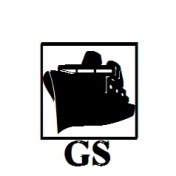 204/204/204MENFEZ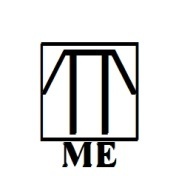 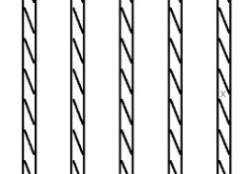 204/204/204MAHMUZ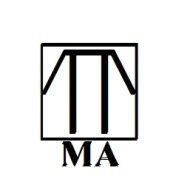 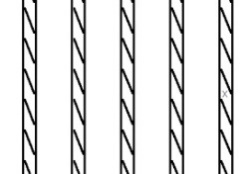 204/204/204RIHTIM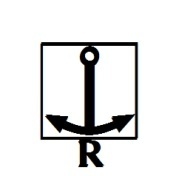 204/204/204BARINAK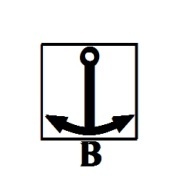 204/204/204DOLFEN/PLATFORM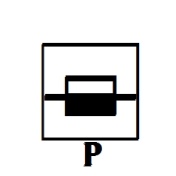 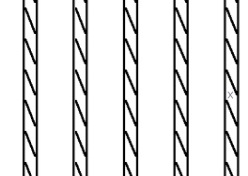 204/204/204LİMAN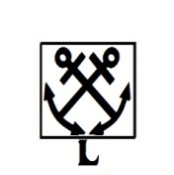 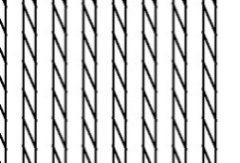 204/204/204TEKNE İMAL VE BAKIM YERİ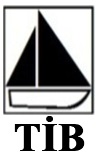 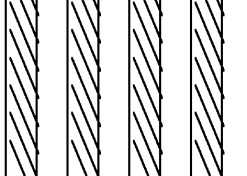 204/204/204KIYI KORUMA YAPILARI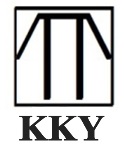 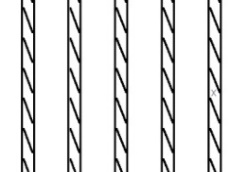 204/204/204DENİZ İNİŞ RAMPASI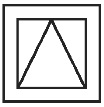 204/204/204HAVAYOLLARIHELİKOPTER İNİŞ ALANI 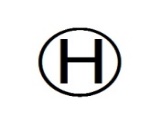 178/178/178KENTSEL TOPLU TAŞIMA GÜZERGÂHLARIRAYLI TOPLU TAŞIMA HATTI 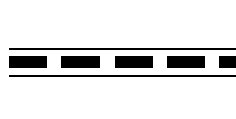 RAYLI TOPLU TAŞIMA İSTASYONU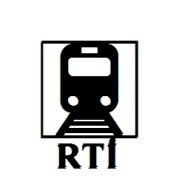 178/178/178HAVAİ HAT 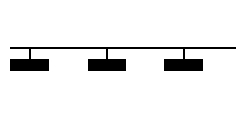 HAVAİ HAT İSTASYONU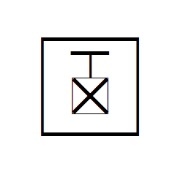  178/178/178HAVARAYHAVARAY İSTASYONU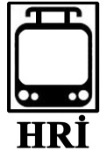 178/178/178TOPLUTAŞIM TÜRLERİ ARASI DEĞİŞİM VE AKTARMA ALANI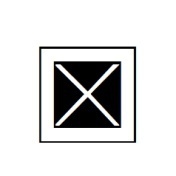 178/178/178ENERJİ ÜRETİM-DAĞITIM VE DEPOLAMAENERJİ ÜRETİM-DAĞITIM VE DEPOLAMAENERJİ ÜRETİM-DAĞITIM VE DEPOLAMAENERJİ ÜRETİM-DAĞITIM VE DEPOLAMAENERJİ ÜRETİM-DAĞITIM VE DEPOLAMANÜKLEER ENERJİ SANTRALİ ALANI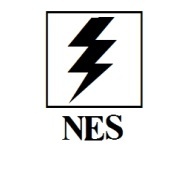 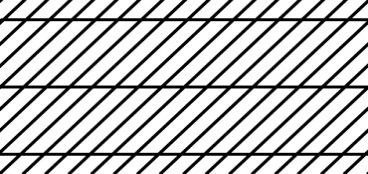  171/171/200TERMİK SANTRAL ALANI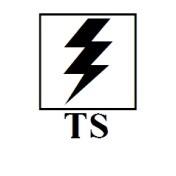  171/171/200YENİLENEBİLİR ENERJİ KAYNAKLARINA DAYALI ÜRETİM TESİSİ ALANI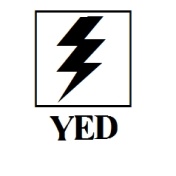  171/171/200RAFİNERİ-PETROKİMYA TESİSİ ALANI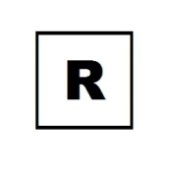 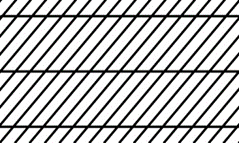 194/158/215ENERJİ DEPOLAMA ALANIEDA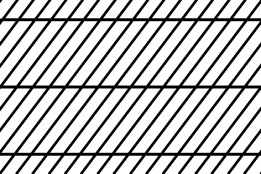 194/158/215İLETİM TÜNELİ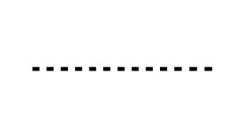 CEBRİ BORU HATTI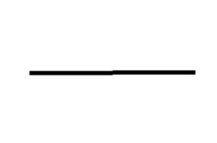 REGÜLATÖR ALANI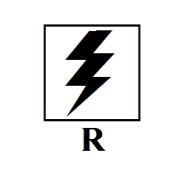 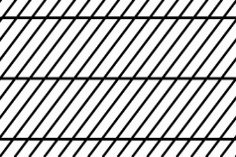 194/158/215TÜRBİN ALANI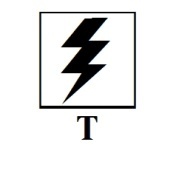 194/158/215DOĞALGAZ /DAĞITIM TESİSİ ALANI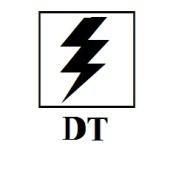 194/158/215YANICI PARLAYICI VE PATLAYICI MADDELER ÜRETİM VE DEPO ALANI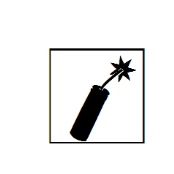 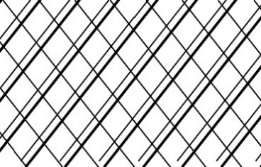 194/158/215AKARYAKIT ÜRÜNLERİ DEPOLAMA ALANI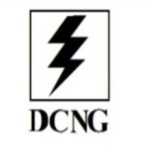 194/158/215DOĞALGAZ BORU HATTI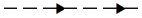 AKARYAKIT BORU HATTI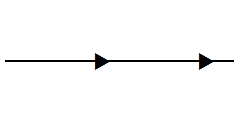 TRAFO ALANI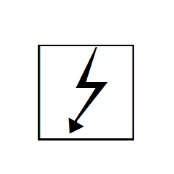 178/178/178ELEKTRONİK HABERLEŞME ALTYAPI ALANI 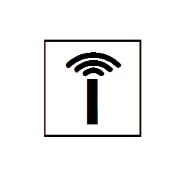 178/178/178SU-ATIKSU VE ATIK SİSTEMLERİATIK SU ANA KOLLEKTÖRÜ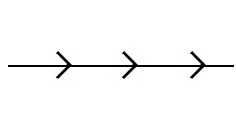 ATIK SU DERİN DENİZ DEŞARJ HATTI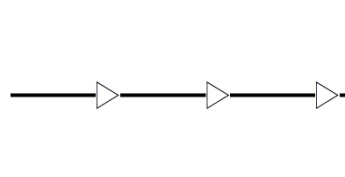 SOĞUTMA SUYU ALMA HATTISULAMA HATTI115/223/235